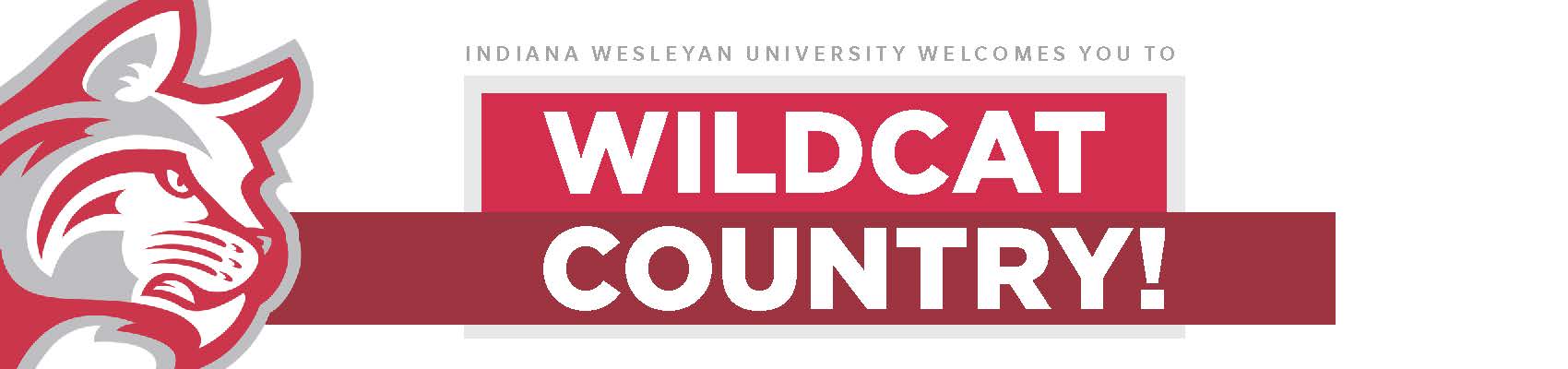 Sample Schedule – General Visit Day8:00 a.m.	Check-In — Piazza, Barnes Student Center  After you check in and get your folder, feel free to grab some coffee or tea, take your picture at our Wildcat Pride photo op, and get to know some of our campus leaders and Admissions staff.9:00 a.m.	Welcome — Globe Theatre, Barnes Student Center  Admissions Greeting – Jeff McNutt, Associate Director of Admissions  Greetings and Prayer – Dr. Rod Reed, Chancellor, IWU-Marion  Academics at IWU – Dr. Aly Williams, Executive Dean, College of Arts and Sciences  A Student’s Perspective – Current IWU Students  Schedule Review – Kelsey Winters, Visit Day Coordinator 10:00 a.m.	Chapel — Chapel AuditoriumPlease watch for counselors holding directional signs along the way.  If you are separated from the group, please make your way to Section 200 of the Chapel. You’ll find reserved seating identified by signs on the ends of rows. Please stay seated after the service to be lead to your next location.11:10 a.m.	Campus Tour — tours will depart from the Banquet RoomsPlease meet your tour guide by your designated color sign by 11:00 a.m.  Tours will leave promptly at 11:10 a.m.12:15 p.m.	Lunch — Baldwin Dining Hall, Barnes Student Center	Enjoy a complimentary lunch in Baldwin Dining Hall. Admissions team members will be available in Baldwin to help direct you to food lines and reserved tables. Please note that the afternoon panels will begin promptly at 1:15pm.1:45 p.m.  	Students: College Life 101 — Henry West Banquet Room, Barnes Student Center  Students, join our panel of current IWU students and receive firsthand information about what it’s like to be a Wildcat. Come with your questions! 1:45 p.m.	Parents: Q & A Panel — Globe Theatre, Barnes Student Center	Parents, join select staff representatives and University Leadership in a panel just for you. Come with your questions!2:30 p.m.	Academic Fair — Chapel LobbyMeet with faculty representatives from each division and student service offices including Financial Aid, Life Calling & Career, Athletics, and more. An admissions representative will be available at the Chapel information desk.YOU Choose!Please choose any of these activities to finish out your visit.3:15 -	Division Tours — tours will depart from the Chapel Lobby3:45 p.m.	If you are interested in one of the following divisions: ART, NATURAL SCIENCES or NURSING, don’t miss the opportunity for an inside look. There will be a sign-up sheet for this experience available on the corresponding division’s table during the Academic Fair. A representative from that division will meet you at the division’s table in the Chapel Lobby to escort you to the division tour. Tours will depart at 3:15 p.m.3:15 -	College Finances and Cost — Globe Theatre, Barnes Student Center3:45 p.m.	Come learn about the value of an IWU education! We will also discuss the FAFSA, the difference between need-based and merit-based aid, finding scholarships for college, and more.3:15 -	Life Calling & Career Workshop — Century Dining Room, Barnes Student Center3:45 p.m.	Experience a great IWU distinctive – our Life Calling and Career Office. Learn about options for exploratory students and how IWU partners with students to equip them for life in the professional workforce. 3:00 - 	Admissions & T-Shirt Table — outside of Henry West Banquet Room, 4:00 p.m.	Barnes Student Center	Students, please stop by the Admissions Table in the Barnes Student Center at the end of your visit to pick up your free T-shirt and your polaroid photo from Check-In!  If you have any remaining questions or would like to know more about the application process, Admissions Counselors will be available to talk with you.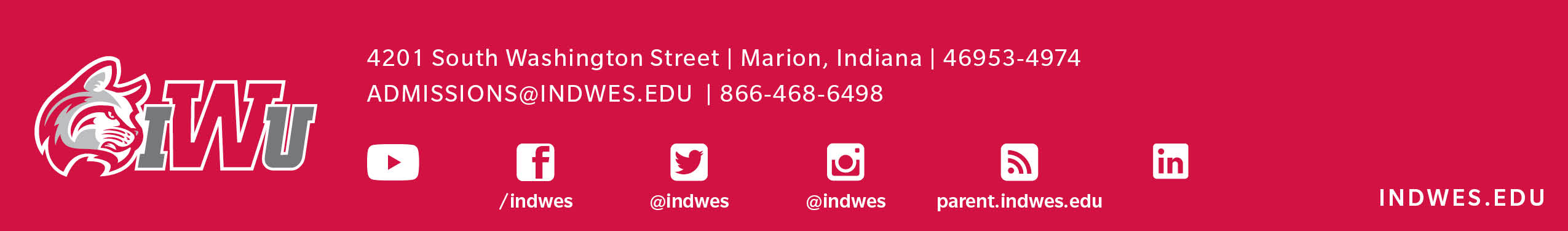 